Publicado en Ciudad de México el 31/03/2021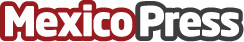 Ahorro significativo en chillers con la válvula ETS ColibríTotalmente compatible con controles electrónicos de Danfoss así como de otros fabricantesDatos de contacto:Danfoss5528553031Nota de prensa publicada en: https://www.mexicopress.com.mx/ahorro-significativo-en-chillers-con-la Categorías: Ecología E-Commerce Consumo Dispositivos móviles Nuevo León Ciudad de México Otras Industrias http://www.mexicopress.com.mx